Publicado en Madrid el 20/11/2018 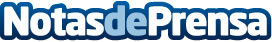 Tixeo lanza VideoTouch Compact, seguridad y simplicidad para salas de videoconferencia de última generaciónTixeo, líder europeo en videoconferencia segura multipunto y colaboración online, anuncia el lanzamiento de VideoTouch Compact, para simplificar al máximo la organización de las videoconferencias desde una sala de reuniones, manteniendo al mismo tiempo un alto nivel de calidad y confidencialidad, proporcionando una verdadera encriptación de extremo a extremo de las comunicaciones en una reunión multipunto (imposible en los sistemas tradicionales de videoconferencia H.323 / SIP)Datos de contacto:Maribel PoyatoCountry Manager 912694505Nota de prensa publicada en: https://www.notasdeprensa.es/tixeo-lanza-videotouch-compact-seguridad-y Categorias: Imágen y sonido Telecomunicaciones Hardware Emprendedores E-Commerce Software Ciberseguridad Dispositivos móviles http://www.notasdeprensa.es